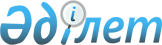 О внесении изменений в решение Иртышского районного маслихата от 29 декабря 2018 года № 156-35-6 "О бюджете села Иртышск на 2019 - 2021 годы"Решение маслихата Иртышского района Павлодарской области от 28 июня 2019 года № 180-41-6. Зарегистрировано Департаментом юстиции Павлодарской области 2 июля 2019 года № 6457
      В соответствии с пунктом 4 статьи 106 Бюджетного кодекса Республики Казахстан от 4 декабря 2008 года, подпунктом 1) пункта 1 статьи 6 Закона Республики Казахстан от 23 января 2001 года "О местном государственном управлении и самоуправлении в Республике Казахстан", Иртышский районный маслихат РЕШИЛ:
      1. Внести в решение Иртышского районного маслихата от 29 декабря 2018 года № 156-35-6 "О бюджете села Иртышск на 2019 - 2021 годы" (зарегистрированное в Реестре государственной регистрации нормативных правовых актов за № 6216, опубликованное 11 января 2019 года в Эталонном контрольном банке нормативных правовых актов Республики Казахстан) следующие изменения:
      в пункте 1:
      в подпункте 1):
      цифры "210655" заменить цифрами "452829";
      цифры "163207" заменить цифрами "405381";
      в подпункте 2) цифры "210655" заменить цифрами "460321";
      в подпункте 5) слова "равно нулю" заменить цифрами "-7492";
      в подпункте 6) слова "равно нулю" заменить цифрами "7492";
      приложение 1 к указанному решению изложить в новой редакции согласно приложению к настоящему решению.
      2. Контроль за исполнением настоящего решения возложить на постоянную комиссию Иртышского районного маслихата по бюджету, социальной политике и законности.
      3. Настоящее решение вводится в действие с 1 января 2019 года. Бюджет села Иртышск на 2019 год
(с изменениями)
					© 2012. РГП на ПХВ «Институт законодательства и правовой информации Республики Казахстан» Министерства юстиции Республики Казахстан
				
      Председатель сессии

Л. Гунжель

      Секретарь районного маслихата

Б. Шингисов
Приложение
к решению Иртышского
районного маслихата от "28"
июня 2019 года № 180-41-6Приложение 1
к решению Иртышского
районного маслихата от 29
декабря 2018 года № 156-35-6
Категория
Категория
Категория
Категория
Сумма (тысяч тенге)
Класс
Класс
Класс
Сумма (тысяч тенге)
Подкласс
Подкласс
Сумма (тысяч тенге)
Наименование
Сумма (тысяч тенге)
1
2
3
4
5
1. Доходы
452829
1
Налоговые поступления
45 848
01
Подоходный налог
26 942
2
Индивидуальный подоходный налог
26 942
04
Hалоги на собственность
18 906
1
Hалоги на имущество
448
3
Земельный налог
1 532
4
Hалог на транспортные средства
16 926
2
Неналоговые поступления
1 600
01
Доходы от государственной собственности
1 600
5
Доходы от аренды имущества, находящегося в государственной собственности
1 600
4
Поступления трансфертов
405381
02
Трансферты из вышестоящих органов государственного управления
405381
3
Трансферты из районного (города областного значения) бюджета
405381
Функциональная группа
Функциональная группа
Функциональная группа
Функциональная группа
Функциональная группа
Сумма (тысяч тенге)
Функциональная подгруппа
Функциональная подгруппа
Функциональная подгруппа
Функциональная подгруппа
Сумма (тысяч тенге)
Администратор бюджетных программ
Администратор бюджетных программ
Администратор бюджетных программ
Сумма (тысяч тенге)
Программа
Программа
Сумма (тысяч тенге)
Наименование
Сумма (тысяч тенге)
1
2
3
4
5
6
2. Затраты
460321
01
Государственные услуги общего характера
39271
1
Представительные, исполнительные и другие органы, выполняющие общие функции государственного управления
39271
124
Аппарат акима города районного значения, села, поселка, сельского округа
39271
001
Услуги по обеспечению деятельности акима города районного значения, села,поселка, сельского округа
25946
022
Капитальные расходы государственного органа
900
032
Капитальные расходы подведомственных государственных учреждений и организаций
12425
04
Образование
135808
1
Дошкольное воспитание и обучение
135808
124
Аппарат акима города районного значения, села, поселка, сельского округа
135808
004
Дошкольное воспитание и обучение и организация медицинского обслуживания в организациях дошкольного воспитания и обучения
135808
06
Социальная помощь и социальное обеспечение
17411
2
Социальная помощь
17411
124
Аппарат акима города районного значения, села, поселка, сельского округа
17411
003
Оказание социальной помощи нуждающимся гражданам на дому
17411
07
Жилищно-коммунальное хозяйство
47105 
1
Жилищное хозяйство
300
124
Аппарат акима города районного значения, села, поселка, сельского округа
300
007
Организация сохранения государственного жилищного фонда города районного значения, села, поселка, сельского округа
300
2
Коммунальное хозяйство
4629
124
Аппарат акима города районного значения, села, поселка, сельского округа
4629
014
Организация водоснабжения населенных пунктов
4629
3
Благоустройство населенных пунктов
42176
124
Аппарат акима города районного значения, села, поселка, сельского округа
42176
008
Освещение улиц населенных пунктов
15 000
009
Обеспечение санитарии населенных пунктов
2 902
011
Благоустройство и озеленение населенных пунктов
24274
12
Транспорт и коммуникации
8 262
1
Автомобильный транспорт
8 262
124
Аппарат акима города районного значения, села, поселка, сельского округа
8 262
013
Обеспечение функционирования автомобильных дорог в городах районного значения, поселках, селах, сельских округах
7 362
045
Капитальный и средний ремонт автомобильных дорог улиц населенных пунктов
900
13
Прочие
212464
9
Прочие
212464
124
Аппарат акима города районного значения, села, поселка, сельского округа
212464
057
Реализация мероприятий по социальной и инженерной инфраструктуре в сельских населенных пунктах в рамках проекта "Ауыл-Ел бесігі"
212464
3. Чистое бюджетное кредитование
0
4. Сальдо по операциям с финансовыми активами
0
5. Дефицит (профицит) бюджета
-7492
6. Финансирование дефицита (использование профицита) бюджета
7492